Архитектурное образование   БАКАЛАВРИАТ  -  обучение 5 летАрхитектурное образование   БАКАЛАВРИАТ  -  обучение 5 летАрхитектурное образование   БАКАЛАВРИАТ  -  обучение 5 летДля поступления необходимо:- предъявить хорошие баллы по профильной математике, русскому языку;- показать  домашние работы по черчению, композиции, рисунку, живописи;- сдать очные экзамены по Рисунку и Живописи.Процесс обучения в академииДля поступления необходимо:- предъявить хорошие баллы по профильной математике, русскому языку;- показать  домашние работы по черчению, композиции, рисунку, живописи;- сдать очные экзамены по Рисунку и Живописи.Процесс обучения в академииДля поступления необходимо:- предъявить хорошие баллы по профильной математике, русскому языку;- показать  домашние работы по черчению, композиции, рисунку, живописи;- сдать очные экзамены по Рисунку и Живописи.Процесс обучения в академииБЛОК 1                   Дисциплины и модулиБЛОК 2                               ПрактикиБЛОК 3  Государственная итоговая                            аттестация                                                         ЦИКЛЫУЧЕБНЫЕ             и            ПРОИЗВОДСТВЕННЫЕЗАЩИТА  ДИПЛОМНОГО          ПРОЕКТАОбщегуманитарный циклГуманитарные дисциплины  несут  коммуникативную функцию ипонимание цели деятельности.В этот цикл ходят науки о человеке и человеческом обществе, закономерностях его развития.Закономерности уже описаны выдающимися историками прошлого.Изучение истории развития обществ и история искусств имеет большое значение для формирования культуры профессиональной деятельности.Культурная среда расширяется  знакомством с произведениями  писателей, поэтов, художников, музыкантов, опытом  ученых.Общегуманитарный циклГуманитарные дисциплины  несут  коммуникативную функцию ипонимание цели деятельности.В этот цикл ходят науки о человеке и человеческом обществе, закономерностях его развития.Закономерности уже описаны выдающимися историками прошлого.Изучение истории развития обществ и история искусств имеет большое значение для формирования культуры профессиональной деятельности.Культурная среда расширяется  знакомством с произведениями  писателей, поэтов, художников, музыкантов, опытом  ученых.1 курс - Рисунок  (учебная)1 курс - Живопись1  (учебная)1 курс  -  Геодезическая  (учебная)Квалификация выпускника                                 БАКАЛАВРНаправления подготовки                07.01.03                                            АРХИТЕКТУРАДАЛЕЕ:Поступление в магистратуруили  профессиональная деятельность.6 Уровень подготовки   (квалификации)    позволяет  быть принятым на должности:Архитектор, Архитектор зданий и сооруженийПосле приобретения опыта работы: Архитектор-дизайнерСтарший архитектор-дизайнерВедущий архитектор-дизайнерЦель работы: Разработка комплексного архитектурно-дизайнерского проекта для создания комфортной, доступной, безопасной среды, гармоничной архитектурной среды.  В обязанности архитектора входит формирование  идеи здания и визуализация проекта в виде макета.   Концепцию здания продумывает именно архитектор.Профессия архитектора соединяет в себе инженерные знания, чистое творчество и менеджмент.Он продумывает проект  в деталях в команде с инженерами-проектировщиками, смежниками, экономистами.В дальнейшем, если пожелает заказчик, он может продолжить работу над проектом в момент строительства и осуществлять авторский надзор. 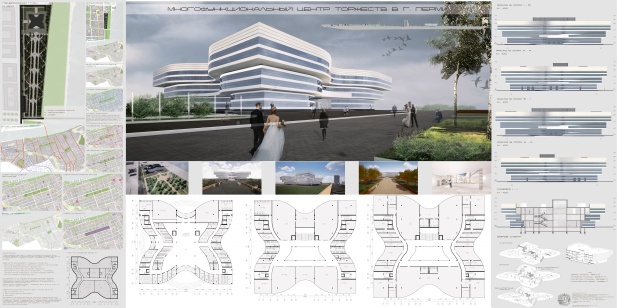 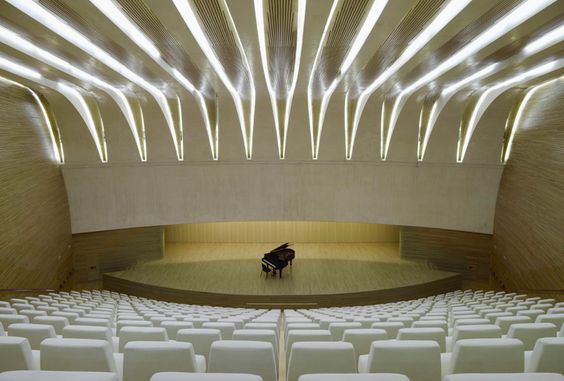 Общегуманитарный циклГуманитарные дисциплины  несут  коммуникативную функцию ипонимание цели деятельности.В этот цикл ходят науки о человеке и человеческом обществе, закономерностях его развития.Закономерности уже описаны выдающимися историками прошлого.Изучение истории развития обществ и история искусств имеет большое значение для формирования культуры профессиональной деятельности.Культурная среда расширяется  знакомством с произведениями  писателей, поэтов, художников, музыкантов, опытом  ученых.2 курс - Учебно-ознакомительная                (учебная)2 курс - Обмерная               (учебная)Квалификация выпускника                                 БАКАЛАВРНаправления подготовки                07.01.03                                            АРХИТЕКТУРАДАЛЕЕ:Поступление в магистратуруили  профессиональная деятельность.6 Уровень подготовки   (квалификации)    позволяет  быть принятым на должности:Архитектор, Архитектор зданий и сооруженийПосле приобретения опыта работы: Архитектор-дизайнерСтарший архитектор-дизайнерВедущий архитектор-дизайнерЦель работы: Разработка комплексного архитектурно-дизайнерского проекта для создания комфортной, доступной, безопасной среды, гармоничной архитектурной среды.  В обязанности архитектора входит формирование  идеи здания и визуализация проекта в виде макета.   Концепцию здания продумывает именно архитектор.Профессия архитектора соединяет в себе инженерные знания, чистое творчество и менеджмент.Он продумывает проект  в деталях в команде с инженерами-проектировщиками, смежниками, экономистами.В дальнейшем, если пожелает заказчик, он может продолжить работу над проектом в момент строительства и осуществлять авторский надзор. Общегуманитарный циклГуманитарные дисциплины  несут  коммуникативную функцию ипонимание цели деятельности.В этот цикл ходят науки о человеке и человеческом обществе, закономерностях его развития.Закономерности уже описаны выдающимися историками прошлого.Изучение истории развития обществ и история искусств имеет большое значение для формирования культуры профессиональной деятельности.Культурная среда расширяется  знакомством с произведениями  писателей, поэтов, художников, музыкантов, опытом  ученых.3 курс - Проектно-технологическая               (производственная)Квалификация выпускника                                 БАКАЛАВРНаправления подготовки                07.01.03                                            АРХИТЕКТУРАДАЛЕЕ:Поступление в магистратуруили  профессиональная деятельность.6 Уровень подготовки   (квалификации)    позволяет  быть принятым на должности:Архитектор, Архитектор зданий и сооруженийПосле приобретения опыта работы: Архитектор-дизайнерСтарший архитектор-дизайнерВедущий архитектор-дизайнерЦель работы: Разработка комплексного архитектурно-дизайнерского проекта для создания комфортной, доступной, безопасной среды, гармоничной архитектурной среды.  В обязанности архитектора входит формирование  идеи здания и визуализация проекта в виде макета.   Концепцию здания продумывает именно архитектор.Профессия архитектора соединяет в себе инженерные знания, чистое творчество и менеджмент.Он продумывает проект  в деталях в команде с инженерами-проектировщиками, смежниками, экономистами.В дальнейшем, если пожелает заказчик, он может продолжить работу над проектом в момент строительства и осуществлять авторский надзор. Общегуманитарный циклГуманитарные дисциплины  несут  коммуникативную функцию ипонимание цели деятельности.В этот цикл ходят науки о человеке и человеческом обществе, закономерностях его развития.Закономерности уже описаны выдающимися историками прошлого.Изучение истории развития обществ и история искусств имеет большое значение для формирования культуры профессиональной деятельности.Культурная среда расширяется  знакомством с произведениями  писателей, поэтов, художников, музыкантов, опытом  ученых.4 курс - Преддипломная               (производственная)Квалификация выпускника                                 БАКАЛАВРНаправления подготовки                07.01.03                                            АРХИТЕКТУРАДАЛЕЕ:Поступление в магистратуруили  профессиональная деятельность.6 Уровень подготовки   (квалификации)    позволяет  быть принятым на должности:Архитектор, Архитектор зданий и сооруженийПосле приобретения опыта работы: Архитектор-дизайнерСтарший архитектор-дизайнерВедущий архитектор-дизайнерЦель работы: Разработка комплексного архитектурно-дизайнерского проекта для создания комфортной, доступной, безопасной среды, гармоничной архитектурной среды.  В обязанности архитектора входит формирование  идеи здания и визуализация проекта в виде макета.   Концепцию здания продумывает именно архитектор.Профессия архитектора соединяет в себе инженерные знания, чистое творчество и менеджмент.Он продумывает проект  в деталях в команде с инженерами-проектировщиками, смежниками, экономистами.В дальнейшем, если пожелает заказчик, он может продолжить работу над проектом в момент строительства и осуществлять авторский надзор. Художественно-графический цикл  - это:РИСУНОК, ЖИВОПИСЬ, СКУЛЬПТУРА,  ОТМЫВКА ТУШЬЮ,АРХИТЕКТУРНАЯ КОЛОРИСТИКА     Эти дисциплины позволяют развить  графическую культуру  и пространственное  мышление формированием профессиональ- ных навыков, проявляемых графическим языком как средством проектирования.    Сочетание  графических, и объемно-пространственных средств моделирования вооружает архитектора  широким спектром профессиональных приемов и методов, необходимых на практике.                 Основа архитектурной подачи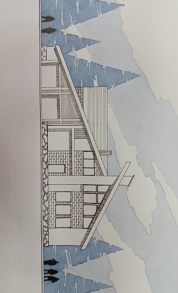 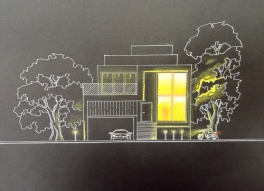 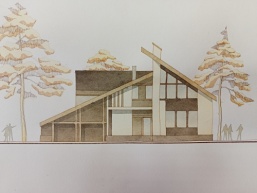 Дипломные проекты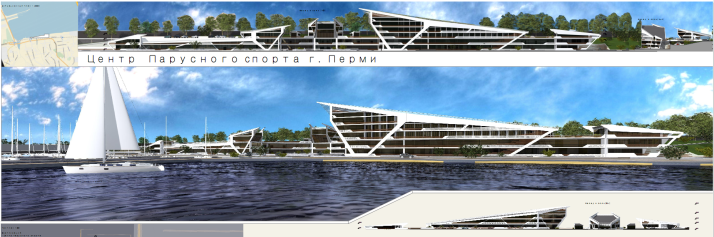 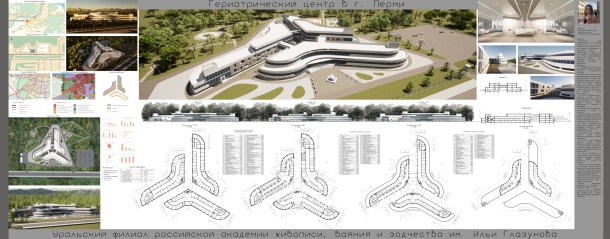 Ландшафтное проектирование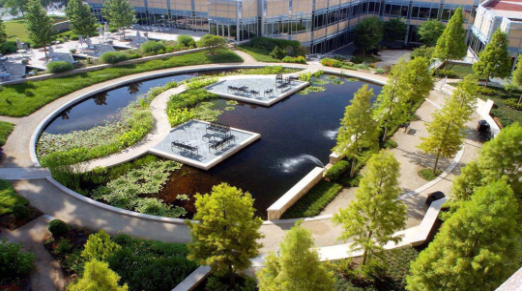 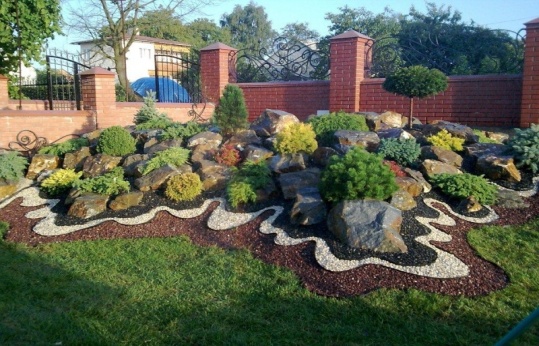 Интерьеры жилых и общественных зданий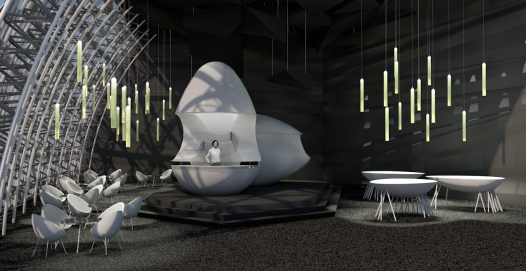 Беседка, Остановочный комплекс,Малоэтажный индивидуальный дом,Сельский клуб. Многоэтажный гараж, Дом средней этажности, Поселок, Школа,Микрорайон, Многофункциональный жилой комплекс,Театр, Православный храм ВЫ  НАУЧИТЕСЬ  РАЗРАБАТЫВАТЬТАКИЕ  АРХИТЕКТУРНЫЕ  ПРОЕКТЫКвалификация выпускника                                 БАКАЛАВРНаправления подготовки                07.01.03                                            АРХИТЕКТУРАДАЛЕЕ:Поступление в магистратуруили  профессиональная деятельность.6 Уровень подготовки   (квалификации)    позволяет  быть принятым на должности:Архитектор, Архитектор зданий и сооруженийПосле приобретения опыта работы: Архитектор-дизайнерСтарший архитектор-дизайнерВедущий архитектор-дизайнерЦель работы: Разработка комплексного архитектурно-дизайнерского проекта для создания комфортной, доступной, безопасной среды, гармоничной архитектурной среды.  В обязанности архитектора входит формирование  идеи здания и визуализация проекта в виде макета.   Концепцию здания продумывает именно архитектор.Профессия архитектора соединяет в себе инженерные знания, чистое творчество и менеджмент.Он продумывает проект  в деталях в команде с инженерами-проектировщиками, смежниками, экономистами.В дальнейшем, если пожелает заказчик, он может продолжить работу над проектом в момент строительства и осуществлять авторский надзор. Общеинженерный цикл осваиваетсяблагодаря дисциплинам:ГЕОДЕЗИЯ, НАЧЕРТАТЕЛЬНАЯ ГЕОМЕТРИЯ, ТЕОРЕТИЧЕСКАЯ МЕХАНИКА, АРХИТЕКТУРНАЯ ФИЗИКА, Деревянные, Металлические,  Железобетонные КОНСТРУКЦИИ, ИНЖЕНЕРНОЕ ОБОРУДОВАНИЕ                  Основа архитектурной подачиДипломные проектыЛандшафтное проектированиеИнтерьеры жилых и общественных зданийБеседка, Остановочный комплекс,Малоэтажный индивидуальный дом,Сельский клуб. Многоэтажный гараж, Дом средней этажности, Поселок, Школа,Микрорайон, Многофункциональный жилой комплекс,Театр, Православный храм ВЫ  НАУЧИТЕСЬ  РАЗРАБАТЫВАТЬТАКИЕ  АРХИТЕКТУРНЫЕ  ПРОЕКТЫКвалификация выпускника                                 БАКАЛАВРНаправления подготовки                07.01.03                                            АРХИТЕКТУРАДАЛЕЕ:Поступление в магистратуруили  профессиональная деятельность.6 Уровень подготовки   (квалификации)    позволяет  быть принятым на должности:Архитектор, Архитектор зданий и сооруженийПосле приобретения опыта работы: Архитектор-дизайнерСтарший архитектор-дизайнерВедущий архитектор-дизайнерЦель работы: Разработка комплексного архитектурно-дизайнерского проекта для создания комфортной, доступной, безопасной среды, гармоничной архитектурной среды.  В обязанности архитектора входит формирование  идеи здания и визуализация проекта в виде макета.   Концепцию здания продумывает именно архитектор.Профессия архитектора соединяет в себе инженерные знания, чистое творчество и менеджмент.Он продумывает проект  в деталях в команде с инженерами-проектировщиками, смежниками, экономистами.В дальнейшем, если пожелает заказчик, он может продолжить работу над проектом в момент строительства и осуществлять авторский надзор. ПРОЕКТОсвоение проектирования начиная с простых форм и объемов до сложных зданий и сооружений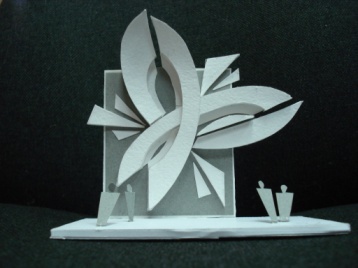  через дисциплины: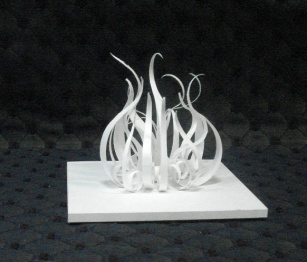 АРХИТЕКТУРНОЕ ПРОЕКТИРОВАНИЕОСНОВЫ АРХИТЕКТУРНОЙ ПОДАЧИКОМПОЗИЦИОННОЕ МОДЕЛИРОВАНИЕАРХИТЕКТУРА ЖИЛЫХ И ОБЩЕСТВЕННЫХ ЗДАНИЙЛАНДШАФТНОЕ  ПРОЕКТИРОВАНИЕИНТЕРЬЕР ЖИЛЫХ И ОБЩЕСТВЕННЫХ ЗДАНИЙ                 Основа архитектурной подачиДипломные проектыЛандшафтное проектированиеИнтерьеры жилых и общественных зданийБеседка, Остановочный комплекс,Малоэтажный индивидуальный дом,Сельский клуб. Многоэтажный гараж, Дом средней этажности, Поселок, Школа,Микрорайон, Многофункциональный жилой комплекс,Театр, Православный храм ВЫ  НАУЧИТЕСЬ  РАЗРАБАТЫВАТЬТАКИЕ  АРХИТЕКТУРНЫЕ  ПРОЕКТЫКвалификация выпускника                                 БАКАЛАВРНаправления подготовки                07.01.03                                            АРХИТЕКТУРАДАЛЕЕ:Поступление в магистратуруили  профессиональная деятельность.6 Уровень подготовки   (квалификации)    позволяет  быть принятым на должности:Архитектор, Архитектор зданий и сооруженийПосле приобретения опыта работы: Архитектор-дизайнерСтарший архитектор-дизайнерВедущий архитектор-дизайнерЦель работы: Разработка комплексного архитектурно-дизайнерского проекта для создания комфортной, доступной, безопасной среды, гармоничной архитектурной среды.  В обязанности архитектора входит формирование  идеи здания и визуализация проекта в виде макета.   Концепцию здания продумывает именно архитектор.Профессия архитектора соединяет в себе инженерные знания, чистое творчество и менеджмент.Он продумывает проект  в деталях в команде с инженерами-проектировщиками, смежниками, экономистами.В дальнейшем, если пожелает заказчик, он может продолжить работу над проектом в момент строительства и осуществлять авторский надзор. 